ҡАРАР                                                                                                                 РЕШЕНИЕО работе  учреждений культуры сельского поселения Казанский сельсовет в 2020 годуСовет  сельского поселения Казанский сельсовет муниципального района Альшеевский район Республики Башкортостан РЕШИЛ:Отчет  СК д.Староаккулаево Якшимбетовой Лайли Зиннуровны о работе учреждений культуры в 2020 г. и планах на 2021 г. в д. Староаккулаево,  принять к сведению и утвердить.Обнародовать настоящее решение в установленном порядке. Глава сельского поселения                                          В.Ф. Юмагузинс. Казанка«18» февраля 2021 г.№ 79БАШҡОРТОСТАН РЕСПУБЛИКАҺЫӘЛШӘЙ РАЙОНЫМУНИЦИПАЛЬ РАЙОНЫНЫҢКАЗАНКА АУЫЛ СОВЕТЫАУЫЛ БИЛӘМӘҺЕ СОВЕТЫ(БАШҡОРТОСТАН  РЕСПУБЛИКАҺЫ  ӘЛШӘЙ  РАЙОНЫ  КАЗАНКА  АУЫЛ  СОВЕТЫ)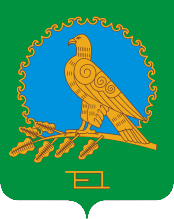 СОВЕТ СЕЛЬСКОГО ПОСЕЛЕНИЯКАЗАНСКИЙ СЕЛЬСОВЕТМУНИЦИПАЛЬНОГО РАЙОНААЛЬШЕЕВСКИЙ РАЙОНРЕСПУБЛИКИБАШКОРТОСТАН(КАЗАНСКИЙ  СЕЛЬСОВЕТ АЛЬШЕЕВСКОГО  РАЙОНА  РЕСПУБЛИКИ  БАШКОРТОСТАН)